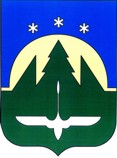 Муниципальное образованиеХанты-Мансийского автономного округа – Югрыгородской округ город  Ханты-МансийскДУМА ГОРОДА ХАНТЫ-МАНСИЙСКАРЕШЕНИЕ№ 267-VI РД						 Принято29 июня 2018 годаО внесении изменений в Решение Думы города Ханты-Мансийска от 21 июля 2011 года №69 «О Департаменте образования Администрации города Ханты-МансийскаРассмотрев проект изменений в Решение Думы города Ханты-Мансийска от 21 июля 2011 года №69 «О Департаменте образования Администрации города Ханты-Мансийска» (в редакции решений Думы города Ханты-Мансийска от 28 октября 2013 года №436-V РД, от 28 марта 2014 года №496-V РД, от 28 сентября 2015 года №698-V РД, от 25 июля 2016 года №836-V РД, от 16 декабря 2016 года №47-VI РД, от 22 февраля 2017 года №83-VI РД, от 24 ноября 2017 года №184-VI РД, от 30 марта 2018 года №241-VI РД), руководствуясь частью 1 статьи 69 Устава города Ханты-Мансийска,Дума города Ханты-Мансийска РЕШИЛА:Внести в Решение Думы города Ханты-Мансийска от 21 июля 2011 года №69 «О Департаменте образования Администрации города Ханты-Мансийска» изменения, дополнив раздел 3 приложения пунктом 3.62 следующего содержания:«3.62.В пределах своей компетенции разрабатывает и осуществляет меры, направленные на укрепление межнационального и межконфессионального согласия, поддержку и развитие языков и культуры народов Российской Федерации, проживающих на территории города Ханты-Мансийска, реализацию прав национальных меньшинств, обеспечение социальной и культурной адаптации мигрантов, профилактику межнациональных (межэтнических) конфликтов.».Председатель Думы города Ханты-Мансийска                                                        К.Л. Пенчуков						Подписано					29 июня 2018 года